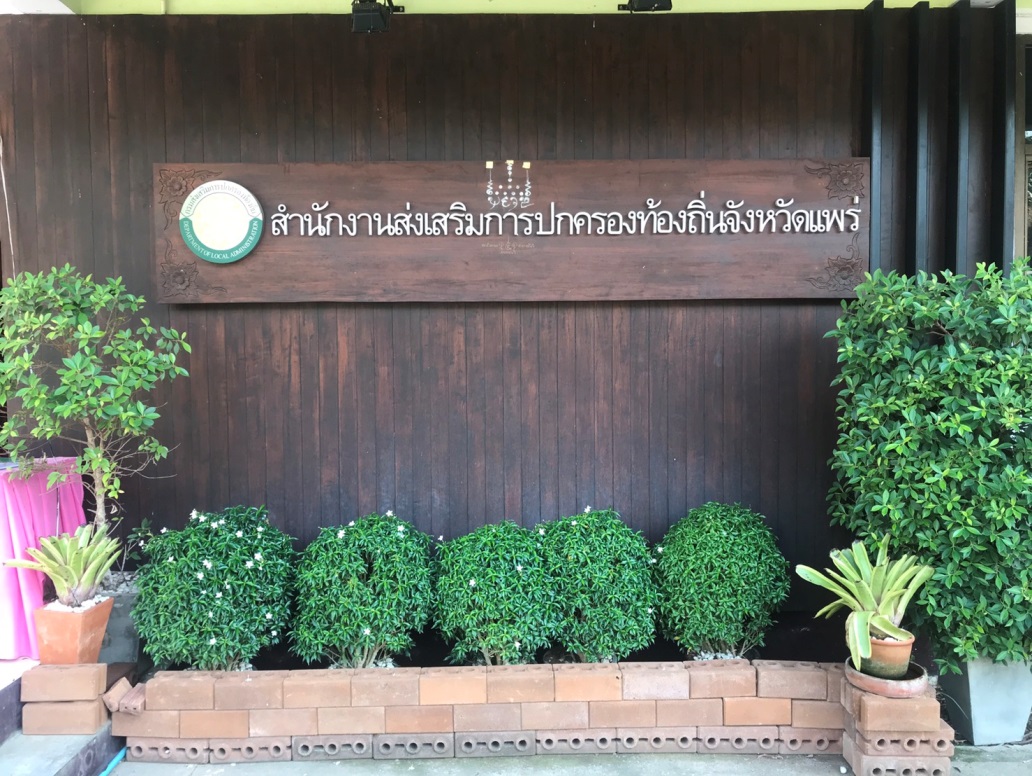 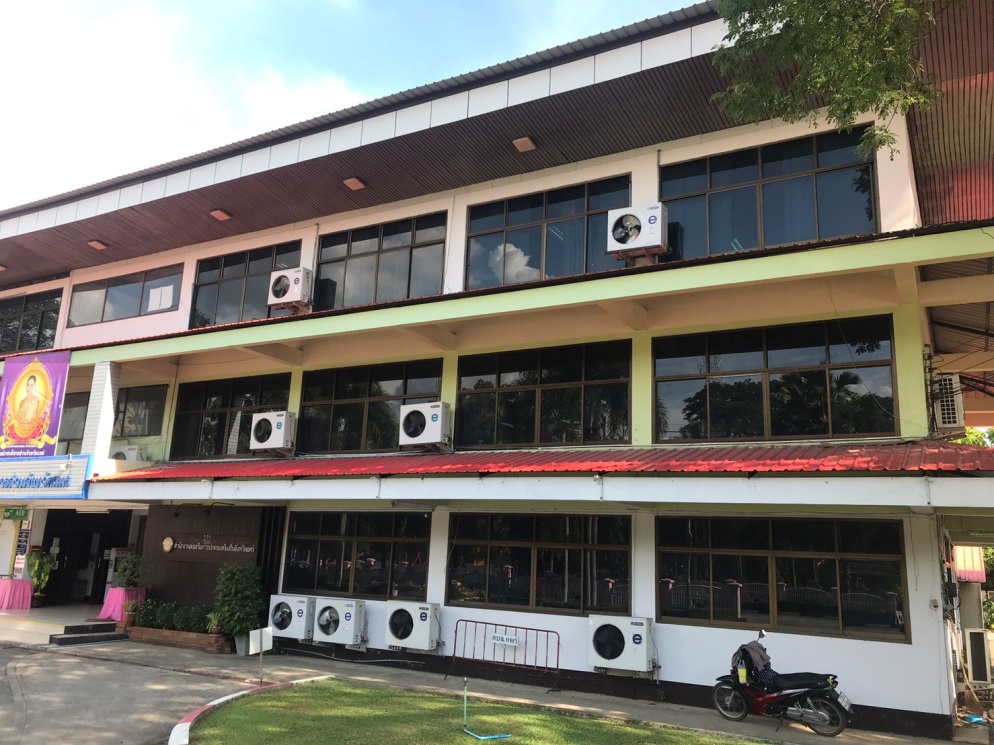 แผนบริหารความต่อเนื่องสำนักงานส่งเสริมการปกครองท้องถิ่นจังหวัดแพร่ ปี 2563คำนำตามที่คณะรัฐมนตรีในการประชุมเมื่อวันที่ 31 มีนาคม 2563 เห็นชอบมาตรการเตรียมความพร้อมของหน่วยงานภาครัฐมนการบริหารราชการและให้บริการประชาชนภาวะวิกฤต รองรับสถานการณ์การระบาดของโรคติดเชื้อไวรัสโคโรนา 2019 (COVID-19) โดยให้หน่วยงานของรัฐทุกหน่วยดำเนินการทบทวนและปรับปรุงแผนดำเนินธุรกิจอย่างต่อเนื่องสำหรับการบริหารความพร้อมต่อสภาวะวิกฤต (Business Continuity Plan) ให้เป็นปัจจุบัน โดยนำมาตรการเตรียมความพร้อมของหน่วยงานภาครัฐในการบริหารราชการและให้บริการประชาชนในสภาวะวิกฤต (รองรับสถานการณ์การระบาดของโรคติดเชื้อไวรัสโคโรนา 2019 (COVID-19)) มาผนวกไว้ในแผนฯ รวมทั้งปรับปรุงแผนฯ ให้สามารถรองรับกรณีเกิดโรคระบาดต่อเนื่องเป็นระยะเวลานานได้ และให้หน่วยงานของรัฐทุกหน่วยจัดส่งแผนดำเนินธุรกิจอย่างต่อเนื่อง สำหรับการบริหารความพร้อมต่อสภาวะวิกฤตที่ปรับปรุงแล้วเสร็จให้สำนักงาน ก.พ.ร. ภายในเดือนมิถุนายน ๒๕๖๓ เพื่อรวบรวมเป็นข้อมูลในการพัฒนาแนวทางการยกระดับประสิทธิภาพการบริการภาครัฐต่อไป นั้นสำนักงานส่งเสริมการปกครองท้องถิ่นจังหวัดแพร่ จึงได้จัดทำ “แผนบริหารความต่อเนื่องขององค์การ” (Business Continuity Plan) ฉบับนี้ขึ้น เพื่อใช้เป็นแนวทางในการเตรียมความพร้อมและสามารถบริหารจัดการองค์การ ให้สามารถปฏิบัติงานใน “งานบริการหลักที่มีความสาคัญ” ได้อย่างต่อเนื่อง เป็นระบบ และมีประสิทธิภาพ แม้ต้องประสบสถานการณ์วิกฤต อันจะส่งผลต่อการสร้างความเชื่อมั่นในระบบการให้บริการของสำนักงานส่งเสริมการปกครองท้องถิ่นจังหวัดแพร่ และระบบการให้บริการภาครัฐในภาพรวมต่อไป  สำนักงานส่งเสริมการปกครองท้องถิ่นจังหวัดแพร่ มิถุนายน 2563 สารบัญ       หน้า คำนำ 											สารบัญ 										แผนบริหารความต่อเนื่องขององค์การ (Business Continuity Plan : BCP) 		สำนักงานส่งเสริมการปกครองท้องถิ่นจังหวัดแพร่กรมส่งเสริมกำรปกครองท้องถิ่น กระทรวงมหำดไทย 	บทนำ 										1  	แนวคิดพื้นฐานในการจัดทาแผนบริหารความต่อเนื่อง 				1 	วัตถุประสงค์ 									1  	สมมติฐานของแผนบริหารความต่อเนื่อง 						2 	การประเมินความเสี่ยง ภัยคุกคาม และผลกระทบ 					2  	การประเมินผลกระทบต่อกระบวนการดาเนินงาน 					3 	ทรัพยากรที่จาเป็นต้องใช้เพื่อให้การดาเนินงานต่อเนื่องในภาวะวิกฤต 			5  	กลยุทธ์และแนวทางในการบริหารความต่อเนื่อง 					8 	ขั้นตอนการบริหารความต่อเนื่องและการกอบกู้กระบวนการ				9 โครงสร้างและทีมบริหารความต่อเนื่อง 						13แผนภูมิโครงสร้างและทีมบริหารความต่อเนื่อง					14  	รายชื่อบุคลากรหลักและบุคลากรสารองของคณะบริหารความต่อเนื่อง 		15  	ทีมบริหารความต่อเนื่อง 1 ฝ่ายบริหารทั่วไป					15ทีมบริหารความต่อเนื่อง 2 กลุ่มงานมาตรฐานการบริหารงานบุคคลท้องถิ่น		16ทีมบริหารความต่อเนื่อง 3 กลุ่มงานส่งเสริมและพัฒนาท้องถิ่น			16ทีมบริหารความต่อเนื่อง 4 กลุ่มงานกฎหมายระเบียบและเรื่องร้องทุกข์		17ทีมบริหารความต่อเนื่อง 5 กลุ่มงานการเงินบัญชีและการตรวจสอบ			17ขั้นตอนบริหารความต่อเนื่อง							18	กรณีเหตุการณ์อุทกภัย							18	กรณีเหตุชุมชุมประท้วง/จลาจล						19	กรณีเกิดอัคคีภัย								20	กรณีเกิดไฟฟ้าดับ							20	กรณีเกิดโรคระบาด							21ภาคผนวกแบบตรวจสอบความครบถ้วน							23Strategy Map 									251                         แผนบริหารความต่อเนื่องขององค์การ                          (Business Continuity Plan : BCP)                   สำนักงานส่งเสริมการปกครองท้องถิ่นจังหวัดแพร่                  กรมส่งเสริมการปกครองท้องถิ่น กระทรวงมหาดไทย บทนำ : แผนบริหารความต่อเนื่องขององค์การ (Business Continuity Plan : BCP) ของสำนักงานส่งเสริมการปกครองท้องถิ่นจังหวัดแพร่ ฉบับนี้ จัดทาขึ้นเพื่อให้สามารถนาไปใช้ในการตอบสนองและปฏิบัติงาน      ในสภาวะวิกฤติหรือเกิดเหตุการณ์ฉุกเฉินต่างๆ ซึ่งส่งผลให้สำนักงานส่งเสริมการปกครองท้องถิ่นจังหวัด           ต้องหยุดการดำเนินงาน หรือไม่สามารถปฏิบัติงานได้อย่างต่อเนื่อง ให้สามารถปฏิบัติงาน ใน “งานบริการหลักที่มีความสำคัญ” ได้อย่างต่อเนื่อง เป็นระบบ และมีประสิทธิภาพ แนวคิดพื้นฐานในการจัดทาแผนบริหารความต่อเนื่อง : 1. การบริหารความต่อเนื่อง : (Business Continuity Management : BCM) “คือ องค์รวมของกระบวนการบริหารซึ่งบ่งชี้ภัยคุกคามขององค์กรและผลกระทบของภัยคุกคามนั้นต่อการดาเนินธุรกิจ และให้แนวทางในการสร้างขีดความสามารถให้องค์กรมีความยืดหยุ่น เพื่อการตอบสนองและปกป้องผลประโยชน์ ของผู้มีส่วนได้ส่วนเสีย ชื่อเสียง ภาพลักษณ์ และกิจกรรมที่สร้างมูลค่าที่มีประสิทธิผล” มอก. 22301-2553 2. แนวทางการบริหารความต่อเนื่อง/การตอบสนองต่อสภาวะวิกฤต : - ในระดับแรกเป็นการจัดการแผนเผชิญเหตุ ที่แสดงให้เห็นว่าทำอย่างไรให้การปฏิบัติงาน มีความต่อเนื่องและสามารถให้บริการได้เมื่อเกิดเหตุการณ์ - เมื่อเหตุการณ์ขยายวงกว้างในระดับเกิดความเสียหาย จะเริ่มเป็นวิกฤตขององค์กร องค์กร จึงต้องมีการบริหารจัดการความต่อเนื่องทางธุรกิจ รวมทั้งการกอบกู้ให้กลับมาทางานได้เป็นปกติ ดังนั้น วัตถุประสงค์ของการบริหารความต่อเนื่อง คือ เพื่อให้องค์กรสามารถให้บริการได้ในระดับหนึ่งแม้จะประสบสถานการณ์วิกฤต ซึ่งหน่วยงานต้องหาคาตอบว่าระดับใดที่คิดว่าเหมาะสมและจำเป็น - สามารถใช้เป็นแนวทางการปฏิบัติได้จริงเมื่อเกิดภาวะวิกฤต วัตถุประสงค์ : แผนบริหารความต่อเนื่องขององค์การ (Business Continuity Plan : BCP) ของสำนักงานส่งเสริมการปกครองท้องถิ่นจังหวัดแพร่ ฉบับนี้ จัดทำขึ้นโดยมีวัตถุประสงค์สำคัญ ดังนี้ 1. เพื่อใช้เป็นแนวทางในการบริหารความต่อเนื่องของสำนักงานส่งเสริมการปกครองท้องถิ่นจังหวัดแพร่ในสภาวะวิกฤต 2. เพื่อให้สำนักงานส่งเสริมการปกครองท้องถิ่นมีการเตรียมความพร้อมในการรับมือกับสภาวะวิกฤตหรือเหตุการณ์ฉุกเฉินต่างๆ ที่เกิดขึ้น 3. เพื่อลดผลกระทบจากการหยัดชะงักในการปฏิบัติงานหรือการให้บริการของสำนักงานส่งเสริม        การปกครองท้องถิ่น / 4. เพื่อบรรเทาความเสียหาย...24. เพื่อบรรเทาความเสียหายให้อยู่ในสภาพที่ยอมรับได้ และลดระดับความรุนแรงของผลกระทบที่เกิดขึ้น 5. เพื่อให้ผู้รับบริการและผู้มีส่วนได้ส่วนเสียของสำนักงานส่งเสริมการปกครองท้องถิ่นจังหวัดแพร่            มีความเชื่อมั่นในศักยภาพของสำนักงานฯ แม้ต้องเผชิญกับเหตุการณ์ร้ายแรงและส่งผลกระทบจนทำให้การดำเนินงานของสำนักงานฯ ต้องหยุดชะงัก สมมติฐานของแผนบริหารความต่อเนื่อง : แผนบริหารความต่อเนื่องขององค์การ (Business Continuity Plan : BCP) ของสำนักงานส่งเสริมการปกครองท้องถิ่นจังหวัดแพร่ ฉบับนี้ จัดทำขึ้น โดยมีสมมติฐาน ดังนี้ 1. เหตุการณ์ฉุกเฉินที่เกิดขึ้น ไม่ได้ส่งผลกระทบต่อสถานที่ปฏิบัติงานสำรองที่ได้จัดเตรียมไว้ 2. ระบบสารสนเทศสำรอง ไม่ได้รับผลกระทบจากเหตุการณ์ฉุกเฉินเช่นเดียวกับระบบสารสนเทศหลัก การประเมินความเสี่ยง ภัยคุกคาม และผลกระทบ : ตามกฎกระทรวงแบ่งส่วนราชการกรมส่งเสริมการปกครองท้องถิ่น พ.ศ.2551 กำหนดให้ สำนักงานส่งเสริมการปกครองท้องถิ่นจังหวัด มีภารกิจเกี่ยวกับการส่งเสริมและสนับสนุนองค์กรปกครองส่วนท้องถิ่น         ในด้าน การจัดทาแผนพัฒนาท้องถิ่น การบริหารงานบุคคล การเงิน การคลัง และการบริหารจัดการ เพื่อให้องค์กรปกครองส่วนท้องถิ่นมีความเข้มแข็งและมีศักยภาพในการให้บริการสาธารณะ ปัจจุบัน สำนักงานส่งเสริมการปกครองท้องถิ่นจังหวัดแพร่  ตั้งอยู่ที่สนามกีฬาจังหวัดแพร่  ถนนราษฎร์อุทิศ ตำบลในเวียง อำเภอเมืองแพร่ จังหวัดแพร่ ซึ่งมิได้อยู่ภายในศาลากลางจังหวัดแพร่ เนื่องจากพื้นที่บริเวณศาลากลางจังหวัดแพร่มีไม่เพียงพอให้กับหน่วยงานที่จะใช้ในการปฏิบัติงาน มีจำนวนข้าราชการ/พนักงานราชการ/ลูกจ้าง           ที่ปฏิบัติราชการอยู่ในพื้นที่ปฏิบัติงานทั้งสิ้นจานวน 40 คน เมื่อได้วิเคราะห์ข้อมูลเพื่อระบุความเสี่ยง ภัยคุกความที่มีโอกาสเกิดในพื้นที่ปฏิบัติงาน โดยอาศัยแนวทางการวิเคราะห์ผลกระทบต่อทรัพยากร 5 ด้าน ได้แก่ (1) ด้านอาคาร/สถานที่ปฏิบัติงานหลัก (2) ด้านวัสดุอุปกรณ์ที่สำคัญ/การจัดหาจัดส่งวัสดุอุปกรณ์ที่สำคัญ (3) ด้านเทคโนโลยีสารสนเทศและข้อมูลที่สำคัญ (4) ด้านบุคลากรหลัก และ (5) ด้านคู่ค้า/ผู้ให้บริการ แล้วสรุปความเสี่ยง ภัยคุกคาม ของสำนักงานส่งเสริม           การปกครองท้องถิ่น ได้ดังนี้/การประเมิน...3การประเมินผลกระทบต่อกระบวนการดำเนินงาน : สำนักงานส่งเสริมการปกครองท้องถิ่นจังหวัดแพร่ ได้ดำเนินการประเมินผลกระทบต่อกระบวนการดำเนินงาน หรือการวิเคราะห์ผลกระทบทางธุรกิจ (Business Impact Analysis) โดยวิเคราะห์กระบวนการดำเนินงาน ตามภารกิจของสำนักงานฯ เพื่อพิจารณาถึง “ระดับของผลกระทบ” และ “ระยะเวลาที่ยอมให้งานสะดุดหยุดชะงัก” พบว่ามีกระบวนการดำเนินงานภาพรวมในระดับจังหวัดที่จะได้รับผลกระทบจากสภาวะวิกฤต ในระดับสูง และ ไม่สามารถยอมให้งานสะดุดหยุดชะงักได้ จำนวน 5 กระบวนงาน ดังนี้/ กระบวนงาน...4/ทรัพย์ยากร...5ทรัพยากรที่จำเป็นต้องใช้เพื่อให้การดำเนินงานต่อเนื่องในภาวะวิกฤต : ในการบริหารความต่อเนื่องในสภาวะวิกฤตหรือเมื่อเกิดเหตุการณ์ฉุกเฉินต่างๆ ที่เป็นผลให้ สำนักงานฯ ต้องหยุดการดาเนินงาน หรือไม่สามารถปฏิบัติงานได้อย่างต่อเนื่อง ให้สามารถปฏิบัติงานในกระบวนการดำเนินงานที่สำคัญดังกล่าวข้างต้นได้อย่างต่อเนื่อง เป็นระบบ และมีประสิทธิภาพ สำนักงานฯ ได้วิเคราะห์ทรัพยากรที่จำเป็น (ขั้นต่ำ) ที่ต้องใช้เพื่อให้สามารถปฏิบัติงาน ได้อย่างต่อเนื่องในภาวะวิกฤต ของแต่ละกระบวนงาน ดังนี้/ กระบวนงาน...6/ กระบวนงาน...7/กลยุทธ์และ...8กลยุทธ์และแนวทางในการบริหารความต่อเนื่อง : สำนักงานส่งเสริมการปกครองท้องถิ่นจังหวัดแพร่ ได้กำหนดกลยุทธ์และแนวทางในการบริหารความต่อเนื่องไว้ดังนี้/ทรัพยากร...9ขั้นตอนการบริหารความต่อเนื่องและการกอบกู้กระบวนการวันที่ 1 (ภายใน 24 ชั่วโมง)  การตอบสนองต่อเหตุการณ์ทันที	การปฏิบัติการใดๆ ให้บุคลาของทุกกลุ่ม คำนึงถึงความปลอดภัยในชีวิตของตนเองและบุคลากรอื่น และปฏิบัติตามแนวทาง  แผนเผชิญเหตุ และขั้นตอนการปฏิบัติงานที่กำหนดอย่างเคร่งครัด/ขั้นตอน...10/วันที่ 2- 7...11วันที่ 2-7 การตอบสนองในระยะสั้น	การปฏิบัติการใดๆ ให้บุคลาของทุกกลุ่ม คำนึงถึงความปลอดภัยในชีวิตของตนเองและบุคลากรอื่น และปฏิบัติตามแนวทาง  แผนเผชิญเหตุ และขั้นตอนการปฏิบัติงานที่กำหนดอย่างเคร่งครัด/ขั้นตอน...12วันที่ 8 การตอบสนองในระยะกลาง (1 สัปดาห์ เป็นต้นไป)	การปฏิบัติการใดๆ ให้บุคลาของทุกกลุ่ม คำนึงถึงความปลอดภัยในชีวิตของตนเองและบุคลากรอื่น และปฏิบัติตามแนวทาง  แผนเผชิญเหตุ และขั้นตอนการปฏิบัติงานที่กำหนดอย่างเคร่งครัด/ขั้นตอน...13โครงสร้างและทีมบริหารความต่อเนื่อง : เพื่อให้แผนบริหารความต่อเนื่อง (Business Continuity Plan : BCP) ของสำนักงานส่งเสริมการปกครองท้องถิ่น สามารถนาไปปฏิบัติได้อย่างมีประสิทธิภาพและเกิดประสิทธิผล จึงกำหนดให้มี “คณะบริหารความต่อเนื่อง (BCP Team)” ของกรมส่งเสริมการปกครองท้องถิ่น โดยที่โครงสร้างประกอบด้วย 1. หัวหน้าคณะบริหารความต่อเนื่อง 2. ผู้ประสานงานคณะบริหารความต่อเนื่อง 3. ทีมบริหารความต่อเนื่อง ซึ่งประกอบด้วย หัวหน้าทีม และทีมงาน จานวน 5 ทีม ได้แก่ (1) ทีมบริหารความต่อเนื่อง 1 : ฝ่ายบริหารทั่วไป (2) ทีมบริหารความต่อเนื่อง 2 : กลุ่มงานมาตรฐานการบริหารงานบุคคลท้องถิ่น (3) ทีมบริหารความต่อเนื่อง 3 : กลุ่มงานส่งเสริมและพัฒนาท้องถิ่น(4) ทีมบริหารความต่อเนื่อง 4 : กลุ่มงานกฎหมายระเบียบและเรื่องร้องทุกข์(5) ทีมบริหารความต่อเนื่อง 5 : กลุ่มงานการเงินบัญชีและการตรวจสอบ /แผนภูมิ...14แผนภูมิโครงสร้างและทีมบริหารความต่อเนื่อง/บุคลากรหลัก...15ทีมบริหารความต่อเนื่อง 1 : ฝ่ายบริหารทั่วไป/ทีมบริหาร...16ทีมบริหารความต่อเนื่อง 2 : กลุ่มงานมาตรฐานการบริหารงานบุคคลท้องถิ่นทีมบริหารความต่อเนื่อง 3 : กลุ่มงานส่งเสริมและพัฒนาท้องถิ่น/ทีมบริหาร...17ทีมบริหารความต่อเนื่อง 4 : กลุ่มงานกฎหมายระเบียบและเรื่องร้องทุกข์ทีมบริหารความต่อเนื่อง 5 : กลุ่มงานการเงินบัญชีและการตรวจสอบ/ขั้นตอนบริหาร...18ขั้นตอนบริหารความต่อเนื่อง : เพื่อให้สำนักงานส่งเสริมการปกครองท้องถิ่นจังหวัดแพร่สามารถปฏิบัติงานในสภาวะวิกฤตได้อย่างต่อเนื่อง เป็นระบบ และมีประสิทธิภาพ จึงได้กำหนดขั้นตอน/แนวทางปฏิบัติกรณีเกิดสภาวะวิกฤติใน 4 กรณี คือ 1. อุทกภัย 2. เหตุชุมนุมประท้วง/จลาจล 3. อัคคีภัย 4. ไฟฟ้าดับ 5. โรคระบาดโดยระบุถึงขั้นตอน/แนวทางที่ผู้เกี่ยวข้องจะต้องถือปฏิบัติตามห้วงเวลาของการเกิดเหตุการณ์ในแต่ละเหตุการณ์ ออกเป็น 3 ห้วงเวลา ประกอบด้วย 1. เมื่อเริ่มมีสถานการณ์ 2. เมื่อเหตุการณ์พัฒนาเข้าสู่สภาวะวิกฤต ซึ่งจะเป็นผลทาให้การปฏิบัติงานของสำนักงานฯต้องหยุดชะงักลง และ 3. เมื่อเหตุการณ์กลับเข้าสู่สภาวะปกติ โดยมีรายละเอียดขั้นตอน/แนวทางปฏิบัติ ดังนี้ 1. กรณีเหตุการณ์อุทกภัย : - เมื่อเริ่มมีเหตุการณ์ : • ฝ่ายบริหารทั่วไปมีหน้าที่ในการติดตามข้อมูลข่าวสาร และสถานการณ์การเกิดอุทกภัยอย่างใกล้ชิด วิเคราะห์แนวโน้ม และรายงานผู้บังคับบัญชาตามลาดับชั้นทุกระยะ และแจ้งเวียนให้กลุ่มงานทราบถึงสถานการณ์ • ผู้ประสานงานคณะบริหารความต่อเนื่อง ประสานติดตามสถานการณ์จากฝ่ายบริหารทั่วไป • ทุกกลุ่มงาน จัดให้มีการ Back UP ข้อมูลที่จำเป็นสำหรับการปฏิบัติงานซึ่งไม่ได้อยู่ในระบบสารสนเทศ หรือระบบข้อมูลกลาง ลงอุปกรณ์สารองข้อมูล อาทิ External Hard disk แผ่น CD ฯลฯ เพื่อป้องกันความเสียหายของข้อมูล รวมถึงเป็นการเตรียมข้อมูลสำหรับการปฏิบัติงานในสภาวะวิกฤต • ฝ่ายบริหารทั่วไปและกลุ่มงานการเงินฯ ประสานงานในการเตรียมจัดหาสถานที่ปฏิบัติงานสารอง เครื่องมือ วัสดุ อุปกรณ์ ฯลฯ เพื่อเตรียมรับกับสถานการณ์หากพัฒนาเข้าสู่สภาวะวิกฤต • ผู้ประสานงานคณะบริหารความต่อเนื่อง (หัวหน้าฝ่ายบริหารทั่วไป) แจ้งหัวหน้าคณะบริหารความต่อเนื่อง(ท้องถิ่นจังหวัดแพร่) ให้ใช้แผนบริหารความต่อเนื่องทีมบริหารความต่อเนื่อง  เมื่อท้องถิ่นจังหวัดแพร่อนุมัติแล้ว หัวหน้าฝ่ายบริหารทั่วไปจึงแจ้งข้อมูลให้กับหัวหน้าทีมฯ (ผอ.กลุ่มต่างๆ) เพื่อแจ้งไปยังทีมงาน ไปจนครบทุกคนตามกระบวนการ Call Tree เพื่อทราบและเตรียมพร้อมในเบื้องต้น  • เมื่อทีมงานฯ (บุคลากรหลัก) คนสุดท้ายในทีม ได้รับแจ้งข้อมูลเรียบร้อยแล้ว ให้ติดต่อกลับไปยังหัวหน้าทีม เพื่อยืนยันการรับทราบข้อมูล• กรณีที่ไม่สามารถติดต่อบุคลากรหลักได้ ให้ติดต่อบุคลากรในลำดับถัดไป• เมื่อเหตุการณ์พัฒนาเข้าสู่สภาวะวิกฤต ซึ่งจะเป็นผลทาให้การปฏิบัติงานของสำนักงานฯหยุดชะงักลง• ผู้นำทีมคณะบริหารความต่อเนื่อง(ผอ.กลุ่มงาน) ประสานงานกับฝ่ายบริหารทั่วไป เตรียมความพร้อมของสถานที่ปฏิบัติงานสำรอง เครื่องมือ วัสดุ อุปกรณ์ ฯลฯ ให้เรียบร้อย พร้อมสำหรับการปฏิบัติงานของคณะบริหารความต่อเนื่อง และทีมงานบริหารความต่อเนื่อง • ผู้ประสานงานคณะบริหารความต่อเนื่อง เสนอท้องถิ่นจังหวัดแพร่ ในฐานะหัวหน้าคณะบริหารความต่อเนื่องประกาศใช้แผนความต่อเนื่อง /ผู้ประสาน...19• ผู้ประสานงานคณะบริหารความต่อเนื่อง แจ้ทีมบริหารความต่อเนื่อง เพื่อแจ้งข้อมูลให้กับบุคลากรในทีมฯ  เพื่อทราบการประกาศใช้และปฏิบัติตามแผนความต่อเนื่อง (กรณีที่บุคลากรหลักไม่สามารถปฏิบัติงานได้ ให้แจ้งบุคลากรในลำดับถัดไป) • ทีมบริหารความต่อเนื่อง ไปรายงานตัวเพื่อปฏิบัติหน้าที่ ณ สถานที่ปฏิบัติงานสำรอง ที่กำหนด ภายใน 24 ชั่วโมง นับตั้งแต่ที่ได้รับแจ้งจากหัวหน้าทีมฯ • การประชุมคณะบริหารความต่อเนื่อง เพื่อสรุปสถานการณ์ ความพร้อมของบุคลากร เครื่องมือ วัสดุ อุปกรณ์ ฯลฯ รวมถึงรับทราบนโยบาย แนวทางในการปฏิบัติงาน • ทีมบริหารความต่อเนื่องปฏิบัติงานตามกระบวนงานที่รับผิดชอบ • ทีมบริหารความต่อเนื่องที่ 5 (การเงิน/พัสดุ) เป็นเจ้าภาพในการจัดหาอาหาร น้าดื่ม ที่พัก (กรณีจำเป็น) เพื่อสนับสนุนการปฏิบัติงาน • คณะบริหารความต่อเนื่อง ติดตามการปฏิบัติงานของทีมบริหารความต่อเนื่อง แก้ไขปัญหาอุปสรรคที่เกิดขึ้น รวมถึงติดตามสถานการณ์ว่าได้กลับสู่สภาวะปกติแล้วหรือไม่ เพื่อตัดสินใจในการกลับมาปฏิบัติงาน ณ ที่ตั้งปกติ เมื่อเหตุการณ์กลับเข้าสู่สภาวะปกติ • กลุ่มงาน/ฝ่าย ตรวจสอบความเสียหาย (ถ้ามี) และดำเนินการเพื่อให้เข้าสู่การทางาน ในสภาวะปกติ 2. กรณีเกิดเหตุชุมนุมประท้วง/จลาจล : เมื่อเริ่มเกิดเหตุการณ์ : • ฝ่ายบริหารทั่วไป ติดตามสถานการณ์อย่างใกล้ชิด และดำเนินการปฏิบัติตามขั้นตอนปฏิบัติที่กำหนดไว้ และรายงานผู้บังคับบัญชาตามลาดับชั้นทุกระยะและแจ้งเวียนให้กลุ่ม • ผู้ประสานงานคณะบริหารความต่อเนื่อง ประสานติดตามสถานการณ์จากฝ่ายบริหารทั่วไป • ทุกกลุ่มงาน จัดให้มีการ Back UP ข้อมูลที่จาเป็นสาหรับการปฏิบัติงานซึ่งไม่ได้อยู่ในระบบสารสนเทศ หรือระบบข้อมูลกลาง ลงอุปกรณ์สารองข้อมูล อาทิ External Hard disk แผ่น CD ฯลฯ เพื่อป้องกันความเสียหายของข้อมูล รวมถึงเป็นการเตรียมข้อมูลสาหรับการปฏิบัติงานในสภาวะวิกฤต • ฝ่ายบริหารทั่วไป และ กลุ่มงานการเงินฯ ประสานงานในการเตรียมจัดหาสถานที่ปฏิบัติงานสำรอง เครื่องมือ วัสดุ อุปกรณ์ ฯลฯ เพื่อเตรียมรับกับสถานการณ์หากพัฒนาเข้าสู่สภาวะวิกฤต • ผู้ประสานงานคณะบริหารความต่อเนื่อง แจ้งหัวหน้าทีมบริหารความต่อเนื่อง เพื่อแจ้งข้อมูลให้กับบุคลากรในทีมฯ เพื่อทราบและเตรียมพร้อมในเบื้องต้น เมื่อเหตุการณ์พัฒนาเข้าสู่สภาวะวิกฤต ซึ่งจะเป็นผลทำให้การปฏิบัติงานของสำนักงานฯ ต้องหยุดชะงักลง • ผู้ประสานงานคณะบริหารความต่อเนื่อง (ผอ.กลุ่มงาน) ประสานงานกับฝ่ายบริหารและกลุ่มงานการเงินฯ เตรียมความพร้อมของสถานที่ปฏิบัติงานสารอง เครื่องมือ วัสดุ อุปกรณ์ ฯลฯ ให้เรียบร้อย พร้อมสำหรับการปฏิบัติงานของคณะบริหารความต่อเนื่อง และทีมงานบริหารความต่อเนื่อง • ผู้ประสานงานคณะบริหารความต่อเนื่อง เสนอท้องถิ่นจังหวัด ในฐานะหัวหน้าคณะบริหารความต่อเนื่องประกาศใช้แผนความต่อเนื่อง • ผู้ประสานงานคณะบริหารความต่อเนื่อง (หัวหน้าฝ่ายบริหารทั่วไป) แจ้งหัวหน้าคณะบริหารความต่อเนื่อง(ท้องถิ่นจังหวัดแพร่) ให้ใช้แผนบริหารความต่อเนื่องทีมบริหารความต่อเนื่อง  เมื่อท้องถิ่นจังหวัดแพร่อนุมัติแล้ว หัวหน้าฝ่ายบริหารทั่วไปจึงแจ้งข้อมูลให้กับหัวหน้าทีมฯ (ผอ.กลุ่มต่างๆ) เพื่อแจ้งไปยังทีมงาน ไปจนครบทุกคนตามกระบวนการ Call Tree เพื่อทราบและเตรียมพร้อมในเบื้องต้น  /ทีมบริหาร...20• ทีมบริหารความต่อเนื่อง ไปรายงานตัวเพื่อปฏิบัติหน้าที่ ณ สถานที่ปฏิบัติงานสำรอง ที่กำหนด ภายใน 24 ชั่วโมง นับตั้งแต่ที่ได้รับแจ้งจากหัวหน้าทีมฯ • การประชุมคณะบริหารความต่อเนื่อง เพื่อสรุปสถานการณ์ ความพร้อมของบุคลากร เครื่องมือ วัสดุ อุปกรณ์ ฯลฯ รวมถึงรับทราบนโยบาย แนวทางในการปฏิบัติงาน • ทีมบริหารความต่อเนื่องปฏิบัติงานตามกระบวนงานที่รับผิดชอบ • ทีมบริหารความต่อเนื่องที่ 5 (การเงิน/พัสดุ) เป็นเจ้าภาพในการจัดหาอาหาร น้าดื่ม ที่พัก (กรณีจำเป็น)    เพื่อสนับสนุนการปฏิบัติงาน • คณะบริหารความต่อเนื่อง ติดตามการปฏิบัติงานของทีมบริหารความต่อเนื่อง แก้ไขปัญหาอุปสรรคที่เกิดขึ้น รวมถึงติดตามสถานการณ์ว่าได้กลับสู่สภาวะปกติแล้วหรือไม่ เพื่อตัดสินใจในการกลับมาปฏิบัติงาน ณ ที่ตั้งปกติ เมื่อเหตุการณ์กลับเข้าสู่สภาวะปกติ • กลุ่มงาน/ฝ่าย ตรวจสอบความเสียหาย (ถ้ามี) และดำเนินการเพื่อให้เข้าสู่การทำงาน ในสภาวะปกติ 3. กรณีเกิดอัคคีภัย : เมื่อเกิดเหตุการณ์ • กำหนดให้ถือปฏิบัติตามแนวทางการป้องกันและระงับอัคคีภัยของสำนักงานส่งเสริมการปกครองท้องถิ่นจังหวัดแพร่ เมื่อเหตุการณ์กลับเข้าสู่สภาวะปกติ • กลุ่มงาน/ฝ่าย ที่ได้รับผลกระทบจากเหตุอัคคีภัย สำรวจความเสียหาย รายงานต่อท้องถิ่นจังหวัดแพร่ • กองคลัง ดำเนินการจัดหาสถานที่ปฏิบัติงานสำรอง วัสดุ อุปกรณ์ ฯลฯ ที่จำเป็นสำหรับการปฏิบัติงานให้กับกลุ่มงาน/ฝ่าย ที่ได้รับผลกระทบจากเหตุอัคคีภัย • ฝ่ายบริหารทั่วไป ดำเนินการวางระบบเชื่อมโยงเครือข่ายคอมพิวเตอร์ ณ สถานที่ปฏิบัติงานสำรองให้กับ กลุ่มงาน/ฝ่าย ที่ได้รับผลกระทบ • กำหนดเป้าหมายให้สามารถเริ่มปฏิบัติงานได้ภายใน 72 ชั่วโมง นับจากเหตุการณ์ กลับเข้าสู่สภาวะปกติ 4. กรณีเกิดไฟฟ้าดับ : เมื่อเกิดเหตุการณ์ • เมื่อวิเคราะห์ข้อมูลกรณีเกิดไฟฟ้าดับที่ผ่านมาในพื้นที่ปฏิบัติงานของสำนักงานส่งเสริมการปกครองท้องถิ่น เกิดขึ้นน้อยมาก และเป็นช่วงเวลาสั้นๆ ซึ่งผลกระทบที่สำคัญกรณีเกิดไฟฟ้าดับ คือ ผลกระทบ ที่จะมีต่อระบบข้อมูลและสารสนเทศเป็นหลัก ดังนั้น จุดเน้นของการดาเนินการ คือ การติดตามประกาศของสำนักงานการไฟฟ้าส่วนภูมิภาคว่าจะมีการซ่อมแซมไฟฟ้าในวันใด และให้จัดเตรียมและวางแผนในการทำงานให้เว้นในวันที่การไฟฟ้าหยุดจ่ายกระแสไฟฟ้า กรณีมีไฟฟ้าดับกรณีฉุกเฉิน ต้องมีการบันทึกข้อมูลจากระบบคอมพิวเตอร์ • กำหนดให้ถือปฏิบัติตามขึ้นตอนเพื่อความปลอดภัยของอุปกรณ์ • กรณีมีความจำเป็นเร่งด่วน อาจต้องใช้อุปกรณ์แบบเคลื่อนที่ เช่น โน๊ตบุ๊ค ในการปฏิบัติงาน/ภายหลัง...21ภายหลังเหตุการณ์กลับเข้าสู่สภาวะปกติ • ทุกกลุ่มงาน ตรวจสอบความเสียหาย • กำหนดเป้าหมายให้สามารถปฏิบัติงานตามปกติได้ภายใน 1 ชั่วโมง นับจากไฟฟ้ากลับมา ใช้งานได้เป็นปกติ 5. กรณีเกิดโรคระบาด : เมื่อเริ่มเกิดเหตุการณ์ : • ฝ่ายบริหารทั่วไป ติดตามสถานการณ์อย่างใกล้ชิด และดำเนินการปฏิบัติตามขั้นตอนปฏิบัติที่กำหนดไว้ และรายงานผู้บังคับบัญชาตามลาดับชั้นทุกระยะและแจ้งเวียนให้กลุ่ม • ผู้ประสานงานคณะบริหารความต่อเนื่อง ประสานติดตามสถานการณ์จากฝ่ายบริหารทั่วไป • ทุกกลุ่มงาน จัดให้มีการป้องกันบุคลากรผู้ปฏิบัติงาน • ฝ่ายบริหารทั่วไป และ กลุ่มงานการเงินฯ ประสานงานในการเตรียมจัดหาวัสดุอุปกณ์ที่ใช้ในการป้องกันในภาพรวม สำหรับการป้องกันตัวเองให้ผู้ปฏิบัติงานรับผิดชอบตัวเอง  จัดเตรียมสถานที่ปฏิบัติงานสำรอง เครื่องมือ วัสดุ อุปกรณ์ ฯลฯ เพื่อเตรียมรับกับสถานการณ์หากพัฒนาเข้าสู่สภาวะวิกฤตหากไม่สามารถปฏิบัติงานในพื้นที่เดิมได้ • ผู้ประสานงานคณะบริหารความต่อเนื่อง แจ้งหัวหน้าทีมบริหารความต่อเนื่อง เพื่อแจ้งข้อมูลให้กับบุคลากรในทีมฯ เพื่อทราบและเตรียมพร้อมในเบื้องต้น เมื่อเหตุการณ์พัฒนาเข้าสู่สภาวะวิกฤต ซึ่งจะเป็นผลทำให้การปฏิบัติงานของสำนักงานฯ ต้องหยุดชะงักลง • ผู้ประสานงานคณะบริหารความต่อเนื่อง (ผอ.กลุ่มงาน) ประสานงานกับฝ่ายบริหารและกลุ่มงานการเงินฯ เตรียมความพร้อมของสถานที่ปฏิบัติงานสำรอง เครื่องมือ วัสดุ อุปกรณ์ ฯลฯ ให้เรียบร้อย พร้อมสำหรับการปฏิบัติงานของคณะบริหารความต่อเนื่อง และทีมงานบริหารความต่อเนื่อง • ผู้ประสานงานคณะบริหารความต่อเนื่อง เสนอท้องถิ่นจังหวัด ในฐานะหัวหน้าคณะบริหารความต่อเนื่องประกาศใช้แผนความต่อเนื่อง • ผู้ประสานงานคณะบริหารความต่อเนื่อง (หัวหน้าฝ่ายบริหารทั่วไป) แจ้งหัวหน้าคณะบริหารความต่อเนื่อง(ท้องถิ่นจังหวัดแพร่) ให้ใช้แผนบริหารความต่อเนื่องทีมบริหารความต่อเนื่อง  เมื่อท้องถิ่นจังหวัดแพร่อนุมัติแล้ว หัวหน้าฝ่ายบริหารทั่วไปจึงแจ้งข้อมูลให้กับหัวหน้าทีมฯ (ผอ.กลุ่มต่างๆ) เพื่อแจ้งไปยังทีมงาน ไปจนครบทุกคนตามกระบวนการ Call Tree เพื่อทราบและเตรียมพร้อมในเบื้องต้น  • ทีมบริหารความต่อเนื่อง ไปรายงานตัวเพื่อปฏิบัติหน้าที่ ณ สถานที่ปฏิบัติงานสำรอง ที่กำหนด ภายใน 24 ชั่วโมง นับตั้งแต่ที่ได้รับแจ้งจากหัวหน้าทีมฯ  หรือปฏิบัติงานที่บ้าน Work for Home• การประชุมคณะบริหารความต่อเนื่อง เพื่อสรุปสถานการณ์ ความพร้อมของบุคลากร เครื่องมือ วัสดุ อุปกรณ์ ฯลฯ รวมถึงรับทราบนโยบาย แนวทางในการปฏิบัติงาน • ทีมบริหารความต่อเนื่องปฏิบัติงานตามกระบวนงานที่รับผิดชอบ • ทีมบริหารความต่อเนื่องที่ 5 (การเงิน/พัสดุ) เป็นเจ้าภาพในการจัดหาวัสดุอุปกรณ์ที่ใช้ในการป้องกันโรคระบาด เพื่อสนับสนุนการปฏิบัติงาน • คณะบริหารความต่อเนื่อง ติดตามการปฏิบัติงานของทีมบริหารความต่อเนื่อง แก้ไขปัญหาอุปสรรคที่เกิดขึ้น รวมถึงติดตามสถานการณ์ว่าได้กลับสู่สภาวะปกติแล้วหรือไม่ เพื่อตัดสินใจในการกลับมาปฏิบัติงาน ณ ที่ตั้งปกติ /เมื่อเหตุการณ์...22เมื่อเหตุการณ์กลับเข้าสู่สภาวะปกติ • กลุ่มงาน/ฝ่าย ตรวจสอบสุขภาพของบุคลากร เพื่อให้เข้าสู่การทำงาน ในสภาวะปกติ 23ผนวกแบบตรวจสอบความครบถ้วนของแผนดำเนินธุรกิจอย่างต่อเนื่องของหน่วยงานภาครัฐ(BCP Checklist)สำนักงานส่งเสริมการปกครองท้องถิ่นจังหวัดแพร่ 2563แบบฟอร์มนี้มีวัตถุประสงค์เพื่อให้หน่วยงานใช้ในการสำรวจตนเอง  เพื่อให้มั่นใจว่าแผนมีความครบถ้วนและสมบูรณ์ตามแนวทางของการจัดทำ BCP รวมทั้งสำรวจความพร้อมของระบบ E-Service  และระบบเทคโนโลยีดิจิทัลที่รอบรับการบริหารงานภายในและงานบริการของ หน่วยงานได้อย่างต่อเนื่องแม้ประสบสภาวะวิกฤต24ส่วนที่ 3 ประเด็นที่คณะรัฐมนตรีให้ความสำคัญ (ตามมติคณะรัฐมนตรีเมื่อ วันที่ 31 มีนาคม 2563)3.1 การนำระบบ E- Service มาใช้ในการบริหารงานและให้บริการประชาชน นอกเหนือจาก e-Service ที่ระบุใน Strategy Map แล้ว หน่วยงานมีภารกิจ/งานที่มีแผนที่จะพัฒนาเป็น e-Service ในระยะต่อไป เพื่อสนับสนุนกระบวนงานหลักหรือไม่ อย่างไร3.2 การนำระบบเทคโนโลยีดิจิทัลมาใช้ในการบริหารงาน	3.2.1 จากเหตุ COVID ในครั้งนี้ มีการนำระบบเทคโนโลยีดิจิทัลมาใช้สนับสนุนการทำงาน (ทั้งการบริหารงานภายในและงานบริการของหน่วยงาน)	3.2.2. ในอนาคตมีแผนที่จะนำระบบเทคโนโลยีดิจิทัลมาใช้ในภารกิจ/งานใดหรือไม่ อย่างไร		3.3 การบริการโครงสร้างพื้นฐานที่จำเป็นต่อการดำรงชีวิตของประชาชน เช่น พลังงาน ประปา โทรคมนาคม การขนส่ง การรักษาพยาบาลเบื้องต้น25Strategy Map  แผนดำเนินธุรกิจอย่างต่อเนื่องสำหรับการบริหารความพร้อมต่อสภาวะวิกฤต (BCP) สำนักงานส่งเสริมการปกครองท้องถิ่นจังหวัดแพร่					6 ชม.				   6 ชม.			      1 วัน		              3 วัน                                        3 วัน				30 วัน			             15 วัน			   30 วัน				30 วัน		                    30 วันStrategy Map  (ต่อ)			แผนรอบรับสถานการณ์   อุทกภัย  อัคคีภัย  ชุมนุมประท้วง/จลาจล  ไฟฟ้าดับ และ โรคระบาดต่อเนื่องความเสี่ยงและภัยคุกคามผลกระทบผลกระทบผลกระทบผลกระทบผลกระทบด้านอาคาร/สถานที่ปฏิบัติงานหลัก ด้านวัสดุอุปกรณ์ ที่สาคัญ ด้านเทคโนโลยีสารสนเทศและข้อมูลที่สาคัญ ด้านบุคลากร หลัก ด้านคู่ค้า/ ผู้ให้บริการ อุทกภัย ชุมนุมประท้วง/จลาจล อัคคีภัย ไฟฟ้าดับ โรคระบาดกระบวนงานกลุ่มงาน/ฝ่ายระดับผลกระทบระยะเวลาที่ยอมให้งานสะดุดหยุดชะงัก1. งานสารสนเทศและการเผยแพร่ข้อมูลข่าวสารทางเว็บไซต์ของสำนักงานส่งเสริมการปกครองท้องถิ่นจังหวัดแพร่  - ฝ่ายบริหารทั่วไปสูง 6 ชั่วโมง 2. ระบบงานสารบรรณ  - ฝ่ายบริหารทั่วไปสูง 6 ชั่วโมง 3. การสอบวัดผล        O NET, NT, RT          ของโรงเรียนในความรับผิดชอบขององค์กรปกครองส่วนท้องถิ่น -กลุ่มงานส่งเสริมและพัฒนาท้องถิ่นสูง 1 วัน 4. การขอรับจัดสรรเงินอุดหนุนเฉพาะกิจ ให้กับองค์กรปกครองส่วนท้องถิ่น  -กลุ่มงานส่งเสริมและพัฒนาท้องถิ่นสูง 3 วัน กระบวนงานกลุ่มงาน/ฝ่ายระดับผลกระทบระยะเวลาที่ยอมให้งานสะดุดหยุดชะงัก5. การเบิกจ่ายเงิน การบัญชี และการพัสดุ  - กลุ่มงานการเงินบัญชีและการตรวจสอบสูง3 วัน 6. การบันทึกข้อมูลสารสนเทศองค์กรปกครองส่วนท้องถิ่นในระบบ E- Plan -กลุ่มงานส่งเสริมและพัฒนาท้องถิ่นปานกลาง 30 วัน 7. การตรวจสอบข้อบัญญัติ , เทศบัญญัติ ขององค์กรปกครองส่วนท้องถิ่น  - กลุ่มงานกฎหมายระเบียบและเรื่องร้องทุกข์ปานกลาง15 วัน 8. การประชุมคณะกรรมการพนักงานเทศบาล,พนักงานส่วนตำบล จังหวัดแพร่ - กลุ่มงานมาตรฐานการบริหารงานบุคคลท้องถิ่นปานกลาง30 วัน 9. การดำเนินการตรวจสอบข้อเท็จจริง ข้อร้องเรียนของ อปท.  - กลุ่มงานกฎหมายระเบียบและเรื่องร้องทุกข์ปานกลาง30 วัน 10. การรับเงินคืนจาก อปท. กรณีส่งคืนเงินรายได้แผ่นดิน - กลุ่มงานการเงินบัญชีและการตรวจสอบปานกลาง30 วัน              กระบวนงาน                        ทรัพยากรที่จำเป็นต้องใช้เพื่อให้การดำเนินงานต่อเนื่อง                        ทรัพยากรที่จำเป็นต้องใช้เพื่อให้การดำเนินงานต่อเนื่อง                        ทรัพยากรที่จำเป็นต้องใช้เพื่อให้การดำเนินงานต่อเนื่อง                        ทรัพยากรที่จำเป็นต้องใช้เพื่อให้การดำเนินงานต่อเนื่อง                        ทรัพยากรที่จำเป็นต้องใช้เพื่อให้การดำเนินงานต่อเนื่อง             กระบวนงานอาคาร/สถานที่ปฏิบัติงานเครื่องมืออุปกรณ์ระบบงานเทคโนโลยี หรือระบบสารสนเทศบุคลากรคู่ค้า/ผู้ให้บริการ1. งานสารสนเทศและการเผยแพร่ข้อมูลข่าวสารทางเว็บไซต์ของสำนักงานส่งเสริมการปกครองท้องถิ่นจังหวัดแพร่  - สถานที่ปฏิบัติงานสำรอง (1 คน)- คอมพิวเตอร์โน๊ตบุ๊ค 1 เครื่อง- เครื่องแสกนเอกสาร- การเชื่อม ต่อระบบอินเตอร์เน็ตได้- บุคลากรหลัก 1 คน- ผู้ให้บริการโทรศัพท์และอินเตอร์เน็ต2. ระบบงานสารบรรณ  - สถานที่ปฏิบัติงานสำรอง (2 คน)- คอมพิวเตอร์โน๊ตบุ๊ค 1 เครื่อง- เครื่องปริ้นเอกสาร- กระดาษ- การเชื่อม ต่อระบบอินเตอร์เน็ตได้- บุคลากรหลัก 2 คน- ผู้ให้บริการโทรศัพท์และอินเตอร์เน็ต3. การสอบวัดผล  O NET, NT, RT ของโรงเรียนในความรับผิดชอบขององค์กรปกครองส่วนท้องถิ่น  - สถานที่ปฏิบัติงานสำรอง (4 คน)- คอมพิวเตอร์โน๊ตบุ๊ค 2 เครื่อง- เครื่องปริ้นเอกสาร- กระดาษ- โทรศัพท์   มือถือเบอร์กรมฯ-เครื่องถ่ายเอกสาร- การเชื่อม ต่อระบบอินเตอร์เน็ตได้- บุคลากรหลัก 1 คน- ผู้ให้บริการโทรศัพท์และอินเตอร์เน็ต             กระบวนงาน                        ทรัพยากรที่จำเป็นต้องใช้เพื่อให้การดำเนินงานต่อเนื่อง                        ทรัพยากรที่จำเป็นต้องใช้เพื่อให้การดำเนินงานต่อเนื่อง                        ทรัพยากรที่จำเป็นต้องใช้เพื่อให้การดำเนินงานต่อเนื่อง                        ทรัพยากรที่จำเป็นต้องใช้เพื่อให้การดำเนินงานต่อเนื่อง                        ทรัพยากรที่จำเป็นต้องใช้เพื่อให้การดำเนินงานต่อเนื่อง             กระบวนงานอาคาร/สถานที่ปฏิบัติงานเครื่องมืออุปกรณ์ระบบงานเทคโนโลยี หรือระบบสารสนเทศบุคลากรคู่ค้า/ผู้ให้บริการ4. การขอรับจัดสรรเงินอุดหนุนเฉพาะกิจ ให้กับองค์กรปกครองส่วนท้องถิ่น   - สถานที่ปฏิบัติงานสำรอง (2 คน)- คอมพิวเตอร์โน๊ตบุ๊ค 1 เครื่อง- เครื่องถ่ายเอกสาร- โทรศัพท์-เครื่องปริ้น- การเชื่อม ต่อระบบอินเตอร์เน็ตได้- บุคลากรหลัก 2 คน- ผู้ให้บริการโทรศัพท์และอินเตอร์เน็ต5. การเบิกจ่ายเงิน การบัญชี และการพัสดุ  - สถานที่ปฏิบัติงานสำรอง (4 คน)- คอมพิวเตอร์โน๊ตบุ๊ค 2 เครื่อง- เครื่องถ่ายเอกสาร- โทรศัพท์-เครื่องปริ้น- การเชื่อม ต่อระบบอินเตอร์เน็ตได้- บุคลากรหลัก 2 คน- ผู้ให้บริการโทรศัพท์และอินเตอร์เน็ต6. การบันทึกข้อมูลสารสนเทศองค์กรปกครองส่วนท้องถิ่นในระบบ E- Plan  - สถานที่ปฏิบัติงานสำรอง (2 คน)- คอมพิวเตอร์โน๊ตบุ๊ค 1 เครื่อง- เครื่องปริ้นเอกสาร- กระดาษ- โทรศัพท์   มือถือเบอร์กรมฯ- การเชื่อม ต่อระบบอินเตอร์เน็ตได้- บุคลากรหลัก 2 คน- ผู้ให้บริการโทรศัพท์และอินเตอร์เน็ต7. การตรวจสอบข้อบัญญัติ , เทศบัญญัติ ขององค์กรปกครองส่วนท้องถิ่น  - สถานที่ปฏิบัติงานสำรอง (2 คน)- คอมพิวเตอร์โน๊ตบุ๊ค 1 เครื่อง- เครื่องปริ้นเอกสาร- กระดาษ- โทรศัพท์   มือถือเบอร์กรมฯ- การเชื่อม ต่อระบบอินเตอร์เน็ตได้- บุคลากรหลัก 2 คน- ผู้ให้บริการโทรศัพท์และอินเตอร์เน็ต             กระบวนงาน                        ทรัพยากรที่จำเป็นต้องใช้เพื่อให้การดำเนินงานต่อเนื่อง                        ทรัพยากรที่จำเป็นต้องใช้เพื่อให้การดำเนินงานต่อเนื่อง                        ทรัพยากรที่จำเป็นต้องใช้เพื่อให้การดำเนินงานต่อเนื่อง                        ทรัพยากรที่จำเป็นต้องใช้เพื่อให้การดำเนินงานต่อเนื่อง                        ทรัพยากรที่จำเป็นต้องใช้เพื่อให้การดำเนินงานต่อเนื่อง             กระบวนงานอาคาร/สถานที่ปฏิบัติงานเครื่องมืออุปกรณ์ระบบงานเทคโนโลยี หรือระบบสารสนเทศบุคลากรคู่ค้า/ผู้ให้บริการ8. การประชุมคณะกรรมการพนักงานเทศบาล,พนักงานส่วนตำบล จังหวัดแพร่  - สถานที่ปฏิบัติงานสำรอง (3 คน)- คอมพิวเตอร์โน๊ตบุ๊ค 2 เครื่อง- เครื่องถ่ายเอกสาร- เครื่องพิมพ์- โทรศัพท์   มือถือกรมฯ- การเชื่อม ต่อระบบอินเตอร์เน็ตได้- บุคลากรหลัก 3 คน- ผู้ให้บริการโทรศัพท์และอินเตอร์เน็ต9. การดำเนินการตรวจสอบข้อเท็จจริง ข้อร้องเรียนของ อปท.  - สถานที่ปฏิบัติงานสำรอง (2 คน)- คอมพิวเตอร์โน๊ตบุ๊ค 1 เครื่อง- เครื่องถ่ายเอกสาร- เครื่องพิมพ์- โทรศัพท์   มือถือกรมฯ- การเชื่อม ต่อระบบอินเตอร์เน็ตได้- บุคลากรหลัก 2 คน- ผู้ให้บริการโทรศัพท์และอินเตอร์เน็ต10. การรับเงินคืนจาก อปท. กรณีส่งคืนเงินรายได้แผ่นดิน - สถานที่ปฏิบัติงานสำรอง (1 คน)- คอมพิวเตอร์โน๊ตบุ๊ค 1 เครื่อง- เครื่องถ่ายเอกสาร- เครื่องพิมพ์- โทรศัพท์   มือถือกรมฯ- การเชื่อม ต่อระบบอินเตอร์เน็ตได้- บุคลากรหลัก 1 คน- ผู้ให้บริการโทรศัพท์และอินเตอร์เน็ตทรัพยากรกลยุทธ์และแนวทางในการบริหารความต่อเนื่องหน่วยงานเจ้าภาพรับผิดชอบอาคาร/สถานที่ ปฏิบัติงาน - สรรหาและเตรียมการในเรื่องอาคาร/สถานที่ปฏิบัติงานสำรองในพื้นที่ สนามกีฬาจังหวัดแพร่ ที่อยู่ใกล้เคียงที่ปฏิบัติงานเดิมของสำนักงานฯ เป็นลำดับแรกก่อน  เช่น  ห้องประชุมกิจการสภาฯ ห้องประชุมอาชาพัฒนา อาคาร 4 ชั้น (ม.แพร่)  เป็นลำดับแรก- สรรหาและเตรียมการในเรื่องอาคาร/สถานที่ปฏิบัติงานสำรอง นอกพื้นที่สนามกีฬา เช่น หอประชุมกอเปา  ห้องประชุม อปท. ที่อยู่ใกล้เคียง เช่น ทต.ทุ่งกวาว อบต.เหมืองหม้อ ทต.ทุ่งโฮ้ง ฝ่ายบริหารทั่วไป เครื่องมือ/อุปกรณ์ - จัดเตรียมเครื่องคอมพิวเตอร์แบบพกพา เครื่องพิมพ์ อุปกรณ์ด้าน IT อื่น เพื่อรองรับการใช้งานกรณีเกิดสถาวะวิกฤต -  จัดเตรียมระบบเชื่อมต่ออินเตอร์เน็ต เพื่อรองรับการเชื่อมต่อระบบอินเตอร์เน็ต กรณีผู้ให้บริการอินเตอร์เน็ตในระบบปกติไม่สามารถให้บริการได้ ใช้อินเตอร์เน็ตจากมือถือ- จัดเตรียมเครื่องถ่ายเอกสาร โทรศัพท์พื้นฐาน โทรสาร กระดาษ เครื่องเขียน รถยนต์ เพื่อรองรับการใช้งานกรณีเกิดสภาวะวิกฤต ฝ่ายบริหารทั่วไป ฝ่ายบริหารทั่วไปกลุ่มงานการเงินฯระบบงานเทคโนโลยี หรือระบบสารสนเทศ -  จัดให้มีระบบการสำรองข้อมูลเพื่อพร้อมใช้งานเสมอ -  กำหนดให้มีการปฏิบัติงานโดยไม่ใช้ระบบเทคโนโลยี (Manual) ไปก่อน แล้วจึงนาเข้าข้อมูลในระบบสารสนเทศเมื่อกลับคืนสู่สภาวะปกติ ทุก กลุ่มงาน/ฝ่ายทรัพยากรกลยุทธ์และแนวทางในการบริหารความต่อเนื่องหน่วยงานเจ้าภาพรับผิดชอบบุคลากร -  กำหนดตัวบุคลากรหลัก บุคลากรสำรองในการปฏิบัติงานทดแทนภายในกลุ่มงาน/ฝ่ายเดียวกัน และมีหมายเลขโทรศัพท์ที่สามารถติดต่อสื่อสารได้ชัดเจน ทุกกลุ่มงาน/ฝ่าย ที่เกี่ยวข้อง คู่ค้า/ผู้ให้บริการ - กำหนดให้มีคู่ค้า/ผู้ให้บริการ เพื่อเรียกใช้บริการได้ในกรณีที่เกิดสภาวะวิกฤต -  พิจารณากระจายความเสี่ยง โดยจัดให้มีคู่ค้า/ผู้ให้บริการมากกว่า 1 ราย กลุ่มงานการเงินฯ ขั้นตอนและกิจกรรมผู้รับผิดชอบดำเนินการแล้วเสร็จ( / )ระบุและสรุปรายชื่อบุคลากรในหน่วยงาน ที่ได้รับบาดเจ็บหรือเสียชีวิตหัวหน้าทีมฯ(ผอ.ทุกกลุ่มงาน)แจ้งเหตุฉุกเฉิน วิกฤต ตามกระบวนการ Call Tree ให้กับบุคลากรในกลุ่ม ภายหลังได้รับแจ้งการหัวหน้าทีมฯ (ผอ.กลุ่มงาน)ทีมบริหาร (จนท. ในแต่ละกลุ่มงาน)จัดประชุมทีมบริหารความต่อเนื่อง เพื่อประเมินความเสียหาย ผลกระทบต่อการดำเนินงานการให้บริการ และทรัพยากรสำคัญที่ต้องใช้ในการบริหารความพร้อมต่อสภาวะวิกฤตผู้ประสานทีมฯ(หน.ฝ่าย บห.)ทบทวนกระบวนการที่มีความเร่งด่วน  หรือส่งผลกระทบอย่างสูง (หากไม่ดำเนินการ) ดังนั้น จำเป็นต้องดำเนินงานหรือปฏิบัติงานด้วยมือ (manual Processing)ทีมบริหาร (จนท. ในแต่ละกลุ่มงาน)รายงานหัวหน้าทีมบริหารความต่อเนื่องทราบ โดยครอบคลุมประเด็น ดังนี้จำนวนและรายชื่อบุคลากรที่ได้รับบาดเจ็บ/เสียชีวิตความเสียหายและผลกระทบต่อการดำเนินงานและการให้บริการทรัพยากรสำคัญที่ต้องใช้ในการบริหารความต่อเนื่องกระบวนการที่มีความเร่งด่วนและส่งผลกระทบอย่างสูงหากไม่ดำเนินการ และจำเป็นต้องดำเนินงานหรือปฏิบัติงานด้วยมือหัวหน้าทีมฯ(ผอ.ทุกกลุ่มงาน)ขั้นตอนและกิจกรรมผู้รับผิดชอบดำเนินการแล้วเสร็จ( / )สื่อสารและรายงานสถานการณ์แก่บุคลากรในกลุ่มให้ทราบ ตามเนื้อหาและข้อความที่ได้รับการพิจารณาและเห็นชอบจากคณะบริหารความต่อเนื่องแล้วทีมบริหาร (จนท. ในแต่ละกลุ่มงาน)ประเมินและระบุกระบวนการหลักและงานเร่งด่วนที่จำเป็น ต้องดำเนินการให้แล้วเสร็จ ภายใน 1 – 5 วันข้างหน้าทีมบริหาร (จนท. ในแต่ละกลุ่มงาน)ประเมินศักยภาพและความสามารถของกลุ่มในการดำเนินงานเร่งด่วนข้างต้น  ภายใต้ข้อจำกัดและสภาวะวิกฤต พร้อมระบุทรัพยากรที่จำเป็นต้องใช้ในการบริหารความพร้อมต่อสภาวะวิกฤตตามแผนการจัดหาทรัพยากรทีมบริหาร (จนท. ในแต่ละกลุ่มงาน)รายงานความคืนหน้าให้แก่หัวหน้าทีมบริหารความต่อเนื่องทราบ พร้อมขออนุมัติการดำเนินงานหรือการปฏิบัติงานด้วยมือ (Manual Processing) สำหรับกระบวนการที่มีความเร่งด่วนและส่งผลกระทบอย่างสูงหากไม่ดำเนินการทีมบริหาร (จนท. ในแต่ละกลุ่มงาน)ติดต่อและประสานงานกับหน่วยงานที่เกี่ยวข้องในการจัดหาทรัพยากรที่จำเป็นต้องใช้ในการบริหารความพร้อมต่อสภาวะวิกฤต  ได้แก่อาคาร/สถานที่ปฏิบัติงานสำรองเทคโนโยลีสารสนเทศและข้อมูลที่สำคัญบุคลากรหลักคู่ค้า/ผู้ให้บริการที่สำคัญ/ผู้มีส่วนได้ส่วนเสียวัสดุอุปกรณ์ที่สำคัญ/การจัดหาจัดส่งวัสดุอุปกรณ์ที่สำคัญทีมบริหาร (จนท. ในแต่ละกลุ่มงาน)ฝ่ายบริหารทั่วไปกลุ่มงานการเงินฯพิจารณาดำเนินการหรือปฏิบัติงานด้วยมือ (Manual)เฉพาะงานเร่งด่วน หากไม่ดำเนินการจะส่งผลกระทบอย่างสูงและไม่สามารถรอได้ ทั้งนี้ ต้องได้รับการอนุมัติทีมบริหาร (จนท. ในแต่ละกลุ่มงาน)ระบุหน่วยงานที่เป็นคู่ค้า/ผู้ให้บริการสำหรับงานเร่งด่วนเพื่อแจ้งสถานการณ์และแนวทางในการบริหารงานให้มีความต่อเนื่องตามความเห็นของหัวหน้าทีมบริหารความต่อเนื่องทีมบริหาร (จนท. ในแต่ละกลุ่มงาน)บันทึก (Log Book) เหตุการณ์ และทบทวนกิจกรรมและงานต่างๆ ของทีมบริหารความต่อเนื่องอย่างสม่ำเสมอ พร้อมระบุรายละเอียดผู้ดำเนินการและเวลา)ทีมบริหาร (จนท. ในแต่ละกลุ่มงาน)แจ้งสรุปสถานการณ์และขั้นตอนการดำเนินการ สำหรับในวันถัดไป ให้กับบุคลากรหลักในกลุ่ม เพื่อรับทราบและดำเนินการ อาทิ แจ้งวัน เวลา และสถานที่ปฏิบัติงานสำรองผู้ประสานทีมฯ(หน.ฝ่าย บห.)รายงานความคืบหน้าให้แก่หัวหน้าทีมบริหารคามต่อเนื่องอย่างสม่ำเสมอหรือตามที่ได้กำหนดไว้ทีมบริหาร (จนท. ในแต่ละกลุ่มงาน)ขั้นตอนและกิจกรรมบทบาทผู้รับผิดชอบดำเนินการแล้วเสร็จ( / )ติดตามสถานภาพการกอบกู้คืนมาของทรัพยากรที่ได้รับผลกระทบ ประเมินความจำเป็นและระยะเวลาที่ต้องใช้ในการกอบกู้คืนทีมบริหาร (จนท. ในแต่ละกลุ่มงาน)ตรวจสอบกับหน่วยงาน ความพร้อมและข้อจำกัดในการจัดหาทรัพยากรที่จำเป็นต้องใช้ในการบริหารความพร้อมต่อสภาวะวิกฤต ได้แก่อาคาร/สถานที่ปฏิบัติงานสำรองเทคโนโยลีสารสนเทศและข้อมูลที่สำคัญบุคลากรหลักคู่ค้า/ผู้ให้บริการที่สำคัญ/ผู้มีส่วนได้ส่วนเสียวัสดุอุปกรณ์ที่สำคัญ/การจัดหาจัดส่งวัสดุอุปกรณ์ที่สำคัญทีมบริหาร (จนท. ในแต่ละกลุ่มงาน)ฝ่ายบริหารทั่วไปกลุ่มงานการเงินฯรายงานหัวหน้าทีม (ผอ.กลุ่มงาน) ทราบความพร้อม ข้อจำกัด และข้อเสนอแนะ ในการจัดหาทรัพยากรที่จำเป็นต้องใช้ในการบริหารความพร้อมต่อสภาวะวิกฤตทีมบริหาร (จนท. ในแต่ละกลุ่มงาน)ประสานงานและดำเนินการจัดหาทรัพยากรที่จำเป็นต้องใช้ในการบริหารความพร้อมต่อสภาวิวิกฤต ได้แก่อาคาร/สถานที่ปฏิบัติงานสำรองเทคโนโยลีสารสนเทศและข้อมูลที่สำคัญบุคลากรหลักคู่ค้า/ผู้ให้บริการที่สำคัญ/ผู้มีส่วนได้ส่วนเสียวัสดุอุปกรณ์ที่สำคัญ/การจัดหาจัดส่งวัสดุอุปกรณ์ที่สำคัญทีมบริหาร (จนท. ในแต่ละกลุ่มงาน)ฝ่ายบริหารทั่วไปกลุ่มงานการเงินฯดำเนินการกอบกู้และจัดหาข้อมูลและรายงานต่างๆ ที่จำเป็นต้องใช้ในการดำเนินงานและให้บริหารทีมบริหาร (จนท. ในแต่ละกลุ่มงาน)ดำเนินงานและให้บริการภายใต้ทรัพยากรที่จัดหาเพื่อบริหารความพร้อมต่อสภาวะวิกฤต ได้แก่อาคาร/สถานที่ปฏิบัติงานสำรองเทคโนโยลีสารสนเทศและข้อมูลที่สำคัญบุคลากรหลักคู่ค้า/ผู้ให้บริการที่สำคัญ/ผู้มีส่วนได้ส่วนเสียวัสดุอุปกรณ์ที่สำคัญ/การจัดหาจัดส่งวัสดุอุปกรณ์ที่สำคัญทีมบริหาร (จนท. ในแต่ละกลุ่มงาน)ฝ่ายบริหารทั่วไปกลุ่มงานการเงินฯขั้นตอนและกิจกรรมบทบาทผู้รับผิดชอบดำเนินการแล้วเสร็จ( / )แจ้งสถานการ์และแนวทางในการบริหารความพร้อมต่อสภาวะวิกฤตแก่หน่วยงาน คู่ค้า/ผู้ให้บริการที่สำคัญ/ผู้มีส่วนได้ส่วนเสียที่ได้รับผลกระทบทีมบริหาร (จนท. ในแต่ละกลุ่มงาน)บันทึก (Log Book) เหตุการณ์ และทบทวนกิจกรรมและงานต่างๆ ของทีมบริหารความต่อเนื่องอย่างสม่ำเสมอ พร้อมระบุรายละเอียดผู้ดำเนินการและเวลา)ทีมบริหาร (จนท. ในแต่ละกลุ่มงาน)แจ้งสรุปสถานการณ์และขั้นตอนการดำเนินการ สำหรับในวันถัดไป ให้กับบุคลากรหลักในกลุ่ม เพื่อรับทราบและดำเนินการ อาทิ แจ้งวัน เวลา และสถานที่ปฏิบัติงานสำรองผู้ประสานทีมฯ(หน.ฝ่าย บห.)รายงานความคืบหน้าให้แก่หัวหน้าทีมบริหารคามต่อเนื่องอย่างสม่ำเสมอหรือตามที่ได้กำหนดไว้ทีมบริหาร (จนท. ในแต่ละกลุ่มงาน)ขั้นตอนและกิจกรรมบทบาทผู้รับผิดชอบดำเนินการแล้วเสร็จ( / )ติดตามสถานภาพการกอบกู้คืนมาของทรัพยากรที่ได้รับผลกระทบ ประเมินความจำเป็นและระยะเวลาที่ต้องใช้ในการกอบกู้คืนทีมบริหาร (จนท. ในแต่ละกลุ่มงาน)ระบุทรัพยากรที่จำเป็นต้องใช้ เพื่อดำเนินงานและให้บริการตามปกติทีมบริหาร (จนท. ในแต่ละกลุ่มงาน)รายงานหัวหน้าทีม (ผอ.กลุ่มงาน) ทราบสถานภาพการกอบกู้คืนมาของทรัพยากรที่ได้รับผลกระทบ และทรัพยากรที่จำเป็นต้องใช้เพื่อดำเนินงานและให้บริการตามปกติทีมบริหาร (จนท. ในแต่ละกลุ่มงาน)ประสานงานและดำเนินการจัดหาทรัพยากรที่จำเป็นต้องใช้เพื่อดำเนินงานและให้บริการตามปกติ ได้แก่อาคาร/สถานที่ปฏิบัติงานสำรองเทคโนโยลีสารสนเทศและข้อมูลที่สำคัญบุคลากรหลักคู่ค้า/ผู้ให้บริการที่สำคัญ/ผู้มีส่วนได้ส่วนเสียวัสดุอุปกรณ์ที่สำคัญ/การจัดหาจัดส่งวัสดุอุปกรณ์ที่สำคัญทีมบริหาร (จนท. ในแต่ละกลุ่มงาน)ฝ่ายบริหารทั่วไปกลุ่มงานการเงินฯขั้นตอนและกิจกรรมบทบาทผู้รับผิดชอบดำเนินการแล้วเสร็จ( / )แจ้งสรุปสถานการณ์และการเตรียมความพร้อมด้านทรัพยากรต่างๆ เพื่อดำเนินงานและให้บริการตามปกติให้กับบุคลากรในกลุ่มขั้นตอนการดำเนินการ สำหรับในวันถัดไป ให้กับบุคลากรหลักในกลุ่ม ทีมบริหาร (จนท. ในแต่ละกลุ่มงาน)บันทึก (Log Book) เหตุการณ์ และทบทวนกิจกรรมและงานต่างๆ ของทีมบริหารความต่อเนื่องอย่างสม่ำเสมอ พร้อมระบุรายละเอียดผู้ดำเนินการและเวลา)ทีมบริหาร (จนท. ในแต่ละกลุ่มงาน)รายงานความคืบหน้าให้แก่หัวหน้าทีมบริหารคามต่อเนื่องอย่างสม่ำเสมอหรือตามที่ได้กำหนดไว้ทีมบริหาร (จนท. ในแต่ละกลุ่มงาน)บุคลากรหลักบุคลากรหลักบทบาทบุคลากรสำรองบุคลากรสำรองชื่อ – สกุล/ตำแหน่งโทรศัพท์มือถือบทบาทชื่อ – สกุล/ตำแหน่งโทรศัพท์มือถือนายต่อพงษ์  ทับทิมโต0632066003หัวหน้าคณะบริหารความต่อเนื่องนายเจตณรงค์          อินกัน0817960618นายประสาน            ชุมภูอินทร์0910759489ผู้ประสานทีมบริหารความต่อเนื่องน.ส.ธนาภรณ์          เกียงเกษร0875693433นายประสาน            ชุมภูอินทร์0910759489หัวหน้าทีมบริหารความต่อเนื่อง 1นางจินดารัตน์ผลินธรสิริ0898383219นายดำรงค์              มูลเมือง0810217772หัวหน้าทีมบริหารความต่อเนื่อง 2นางสุจีรยาสว่างพนาพันธุ์0908939652นายเจตณรงค์          อินกัน0817960618หัวหน้าทีมบริหารความต่อเนื่อง 3นางวิมลรัตน์สุทธิดี0973366955ว่าที่ ร.อ.พชร              จันทร์แจ้ง0828904538หัวหน้าทีมบริหารความต่อเนื่อง 4น.ส.จิตตินันท์หาญสุข0982832293น.ส.เขมิกา             รอดสี0817645140หัวหน้าทีมบริหารความต่อเนื่อง 5นางสุภาพรพุ่มไสว0817645140หัวหน้าทีมหัวหน้าทีมหัวหน้าทีมหัวหน้าทีมบุคลากรหลักบุคลากรหลักบุคลากรสำรองบุคลากรสำรองชื่อโทรศัพท์มือถือชื่อโทรศัพท์มือถือนายประสาน   ชุมภูอินทร์0910759489               -ทีมงานทีมงานทีมงานทีมงานบุคลากรหลักบุคลากรหลักบุคลากรสำรองบุคลากรสำรองชื่อโทรศัพท์มือถือชื่อโทรศัพท์มือถือนางจินดารัตน์ ผลินธรสิริ0898383219-น.ส.ธนาภรณ์ เกียงเกษร 0875693433หัวหน้าทีมหัวหน้าทีมหัวหน้าทีมหัวหน้าทีมบุคลากรหลักบุคลากรหลักบุคลากรสำรองบุคลากรสำรองชื่อโทรศัพท์มือถือชื่อโทรศัพท์มือถือนายดำรงค์    มูลเมือง0810217772                -ทีมงานทีมงานทีมงานทีมงานบุคลากรหลักบุคลากรหลักบุคลากรสำรองบุคลากรสำรองชื่อโทรศัพท์มือถือชื่อโทรศัพท์มือถือนางสุจีรยา สว่างพนาพันธุ์0908939652-นางเนตรณพิศ           แผ่นสัมฤทธิ์0848850922หัวหน้าทีมหัวหน้าทีมหัวหน้าทีมหัวหน้าทีมบุคลากรหลักบุคลากรหลักบุคลากรสำรองบุคลากรสำรองชื่อโทรศัพท์มือถือชื่อโทรศัพท์มือถือนายเจตณรงค์   อินกัน0817960618              -ทีมงานทีมงานทีมงานทีมงานบุคลากรหลักบุคลากรหลักบุคลากรสำรองบุคลากรสำรองชื่อโทรศัพท์มือถือชื่อโทรศัพท์มือถือนางวิมลรัตน์  สุทธิดี0973366955-น.ส.เรียนนภา  โกสิน0896315442นายณรงค์ศักดิ์  สุขสำราญ0816022466นายมนตรี  ดุลย์เภรี0632066011นายกิตตินันท์  แพงคุณ0805652550นายธีรศักดิ์  สังหาร0857061885หัวหน้าทีมหัวหน้าทีมหัวหน้าทีมหัวหน้าทีมบุคลากรหลักบุคลากรหลักบุคลากรสำรองบุคลากรสำรองชื่อโทรศัพท์มือถือชื่อโทรศัพท์มือถือว่าที่ ร.อ. พชร จันทร์แจ้ง0828904538              -ทีมงานทีมงานทีมงานทีมงานบุคลากรหลักบุคลากรหลักบุคลากรสำรองบุคลากรสำรองชื่อโทรศัพท์มือถือชื่อโทรศัพท์มือถือน.ส.จิตตินันท์  หาญสุข0982832293              -นางเจนจิรา  วงศ์ฉายา0815951848หัวหน้าทีมหัวหน้าทีมหัวหน้าทีมหัวหน้าทีมบุคลากรหลักบุคลากรหลักบุคลากรสำรองบุคลากรสำรองชื่อโทรศัพท์มือถือชื่อโทรศัพท์มือถือน.ส.เขมิกา  รอดสี0817645140              -ทีมงานทีมงานทีมงานทีมงานบุคลากรหลักบุคลากรหลักบุคลากรสำรองบุคลากรสำรองชื่อโทรศัพท์มือถือชื่อโทรศัพท์มือถือนางสุภาพร  พุ่มไสว0987873852-นางจิราภา  เจริญจิตต์0838610035น.ส.นันทิพัฒนา หมื่นกัน0917376628น.ส.พิมพ์นารา  กุลนา0846167255รายการตรวจสอบมี ( / )ไม่มี ( / )ส่วนที่ 1 ข้อมูลพื้นฐาน1.1 ก่อนหน้านี้มีแผนเดิมอยู่/1.2 แผน BCP ที่จัดทำขึ้นในครั้งนี้สามารถรองรับเหตุการณ์ ดังต่อไปนี้- เหตุการณ์อุทกภัย- เหตุการณ์อัคคีภัย- เหตุการณ์ชุมนุมประท้วงจลาจน- เหตุการณ์โรคระบาดต่อเนื่อง- อื่น ๆ (ระบุ) ไฟฟ้าดับเป็นวงกว้าง/////ส่วนที่ 2 องค์ประกอบตามแนวทางของการจัดทำ BCP2.1 ทีมงานแผนดำเนินธุรกิจอย่างต่อเนื่อง/2.2 ผลกระทบต่อกระบวนการทำงานหรือการให้บริการ (BIA)/2.3 ความต้องการทรัพยากรที่สำคัญ/2.4 กลยุทธ์และแนวทางในการบริหารความต่อเนื่องด้านอาคาร/สถานที่ปฏิบัติงานสำรองด้านเทคโนโยลีสารสนเทศและข้อมูลที่สำคัญด้านบุคลากรหลักด้านคู่ค้า/ผู้ให้บริการที่สำคัญ/ผู้มีส่วนได้ส่วนเสียด้านวัสดุอุปกรณ์ที่สำคัญ/การจัดหาจัดส่งวัสดุอุปกรณ์ที่สำคัญ////      /2.5 กระบวนการแจ้งเหตุฉุกเฉิน (Call Tree)/2.6 ขั้นตอนการบริหารความต่อเนื่องและกอบกู้กระบวนการ/ภารกิจ/งานระบบงาน (ถ้ามี)การรายงานข้อมูลต่างๆ -ภารกิจ/งานระบบเทคโนโลยี (ถ้ามี)การประชุมและการติดตมงานผ่านโปรแกรม และ Application  ออนไลน์ ต่างๆ Zoom/Microsoft TeamGoogle FormGoogle SheetLineFace book Liveภารกิจ/งานระบบเทคโนโลยี (ถ้ามี) พัฒนาระบบ  e- learning สำหรับบุคลากรภายในสำนักงาน และ อปท.ในพื้นที่ พัฒนาระบบการรายงานที่รวบรวมงานของ อปท. ที่ต้องรายงานไว้ทั้งหมดในแบบรายงานเดียว E –Learning Systemรายการตรวจสอบเป้าหมายความพร้อมการให้บริการเป้าหมายความพร้อมการให้บริการรายการตรวจสอบบริการได้ต่อเนื่องไม่หยุดชะงักหยุดชะงักไม่เกิน (ชม./วัน)หน่วยงานมีภารกิจ/งานเกี่ยวกับการให้บริการโครงสร้างพื้นฐานที่จำเป็นต่อการดำรงชีวิตหน่วยงานมีภารกิจ/งานเกี่ยวกับการให้บริการโครงสร้างพื้นฐานที่จำเป็นต่อการดำรงชีวิตหน่วยงานมีภารกิจ/งานเกี่ยวกับการให้บริการโครงสร้างพื้นฐานที่จำเป็นต่อการดำรงชีวิตเนื่องจากสำนักงานส่งเสริมการปกครองท้องถิ่นจังหวัดแพร่ ตั้งอยู่ในพื้นที่         สนามกีฬาจังหวัดแพร่ การให้บริการโครงสร้างพื้นที่ต่อผู้รับบริการหรือประชาชน จึงสามารถใช้งานร่วมกับการให้บริการของอาคารองค์การบริหาร     ส่วนจังหวัดแพร่ได้1 วัน